I ТУР1. «Да» или «нет»? Если вы согласны с утверждением, напишите «да», если не согласны – «нет». Внесите свои ответы в таблицу.1.1. Пределы осуществления прав и свобод устанавливаются только на основании закона.1.2. Права и свободы человека устанавливаются исключительно в Конституции РФ.1.3. Степень общественно-опасного вреда – основной критерий для деления правонарушений на преступления и проступки.1.4. Адвокатура и нотариат входят в систему правоохранительных органов Российской Федерации.1.5. Соучастниками преступления, кроме исполнителя, являются организатор, подстрекатель и пособник.1.6. Анклав – часть территории государства, полностью окруженная территорией другого государства.1.7. Высший орган представительной власти в нашей стране – Государственная Дума.1.8. Девиантное поведение – это поведение, соответствующее поведению большинства людей в данном обществе.1.9. Социализация – это процесс усвоения индивидом социальных норм, ценностей и ролей.1.10. Стратификация – это разделение общества на слои по признаку неравенства доходов, власти, образования и социального престижа профессии.Ответ:2. Вставьте пропущенные слова в таблице «Формы направленности личности». 3. Выберите правильный ответ.3.1. С точки зрения эмпириков, критерием истины является:а) теоретическое доказательствоб) согласие с ранее полученными знаниямив) опытг) соглашения ученых 3.2. Деньги не выполняют функции:а) Средства обращенияб) Средства сбереженияв) Средства бартераг) Средства измеренияд) Нет верного ответа3.3. Микрокредитная организация «Деньги не пахнут» предлагает всем желающим взять кредит по ставке 1 % в день (по правилу сложных процентов). Выберите из перечисленных вариантов тот, который ближе всего к годовой процентной ставке по такому кредиту. 35 % годовыха) 350 % годовых б) 365% годовых в) 370 % годовых г) 3700 % годовых3.4. Что означает термин «социальное неравенство»?а) различие в доходах индивидов и социальных группб) различие в распределении прав и обязанностей среди индиивидов и социальных группв) разницу в культурно-образовательном уровне индивидов и социальных группг) всё вышеперечисленное4. Вставьте пропущенные слова в таблице 5. Решите задачу.Инженер N решил открыть собственное дело. Для этого ему нужно арендовать помещение, стоимость аренды которого составляет 100 тыс. рублей в месяц. Расходы на оборудование, сырье и материалы составят 5 млн. руб. в год. Годовая выручка от продажи производимой продукции составит 10 млн. рублей в год. Заработная плата инженера N на прежнем рабочем месте составляла 50 тыс. рублей в месяц. Чему равна годовая экономическая прибыль?Ответ: ______________________________6. Впишите недостающие слова.6.1. Признак государства, имеющий следующие характеристики:– верховенство государственной власти внутри страны– исключительное право издавать законы– монополия на правосудие– независимость государства в международных отношениях называется ______________________________________.6.2. Способность гражданина своими действиями самостоятельно приобретать и осуществлять гражданские права, создавать для себя гражданские обязанности и исполнять их называется _____________________________________________.7. Правовая задача.На день своего шестнадцатилетия Николай Смирнов получил в подарок от бабушки трюковой велосипед BMX. Поскольку Николай не увлекался велосипедным спортом, он решил поменять велосипед на мобильный телефон последней марки, принадлежащий его знакомому Федорову. Он обратился к бабушке, и она оформила свое письменное разрешение на обмен, который вскоре состоялся. Когда о сделке узнал отец Николая, он был возмущен, сказал, что своего согласия на обмен не давал и потребовал от Федорова вернуть велосипед Николаю и забрать свой мобильный телефон обратно. Федоров возражал, указав, что насколько ему известно, велосипед был подарен Смирнову не отцом, а бабушкой, которая дала свое письменное согласие на обмен, к тому же сделка не имела своим предметом денежные средства, поэтому была безвозмездной. Отец Николая обратился к юристу за консультацией. Какие разъяснения дал юрист?Ответ: _____________________________________________________________________________ _____________________________________________________________________________ _____________________________________________________________________________ _____________________________________________________________________________ _____________________________________________________________________________ _____________________________________________________________________________ _____________________________________________________________________________ _____________________________________________________________________________ _____________________________________________________________________________ _____________________________________________________________________________ _____________________________________________________________________________ _____________________________________________________________________________ _____________________________________________________________________________ _____________________________________________________________________________ _____________________________________________________________________________ _____________________________________________________________________________ _____________________________________________________________________________ _____________________________________________________________________________ _____________________________________________________________________________ 8. Проанализируйте карту и выполните задание.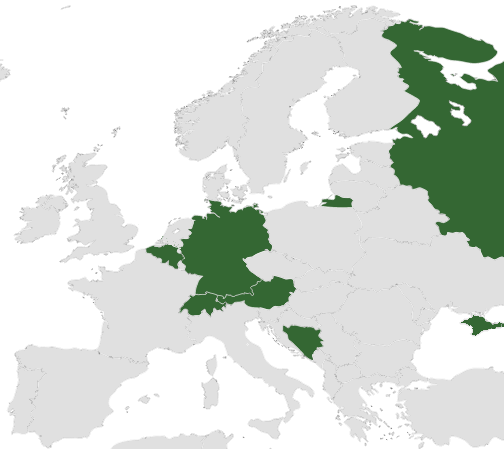 На карте выделено 6 государств. Назовите их и определите критерий, по которому они объединены в группу.8.1. Государства:________________________________________________________________________________________________________________________8.2. Критерий:_______________________________________________________8.3. Назовите одно из указанных государств, которое является парламентской монархией. _______________________________________8.4. Напишите, как формируется исполнительная власть в парламентской монархии._______________________________________________________________________________________________________________________________8.5. Какими полномочиями обладает монарх в парламентской монархии?_____________________________________________________________9. Соотнесите высказывания и идеологии. Ответ запишите в виде последовательности цифр и букв, например: 1А 2Б 3В 4Г Ответ: ___________________________________10. Решите задачу.Президент дезавуировал заявление своего представителя в парламенте об отклонении законопроекта, аннулирующего указ о прекращении действия запрета на приобретение оружия частными лицами. Означает ли это, что он разрешил частным лицам приобретать оружие? Обоснуйте свой ответ.Ответ: ____________________________________________________________________________________________________________________________________________________________________________________________________________________________________________________________________________________________________________________________________________________________________________________________________________________________________11. Прочитайте текст и выполните задания к нему.Вопрос о неравенстве является фундаментальным для современного общества как ограничитель развития. Все развитые общества характеризуются неравным распределением вещественных и невещественных благ, вознаграждений и возможностей. Одно из самых первых объяснений неравенства было предложено Э. Дюркгеймом. В работе «О разделении общественного труда» (1893) он сделал вывод, что во всех обществах одни виды деятельности считаются более важными, чем другие. В самом общем виде уровень социального неравенства определяется различиями в объемах и структуре индивидуального богатства. Индивидуальное богатство может принимать три основные формы: (1) «физическое» богатство – земля, дом, автомобиль, бытовая техника, мебель, произведения искусства и другие потребительские блага; (2) финансовое богатство – акции, облигации и другие ценные бумаги; (3) человеческий капитал – богатство, полученное от природы и воплощенное (талант, память, физическая сила и т.п.) в самом человеке, а также благоприобретенное в результате воспитания, образования и освоения опыта. Социальное неравенство – форма социальной дифференциации. Социальное неравенство имеет место на межстрановом уровне, макро-, мезо-, микро- и наноуровнях. Каждый уровень социального неравенства характеризуется рядом признаков и имеет специфические формы проявления. В рамках ОНН осуществляется ряд гуманитарных программ помощи наименее развитым странам . Экономический и социальный совет ООН использовал для определения наименее развитых стран следующие три критерия, предложенные Комитетом по политике в области развития (среднее значение годового ВВП на душу населения за три года; индекс реального качества жизни на основе показателей: питания; здоровья; образования и  грамотности взрослого населения; критерий экономической уязвимости).  Признается, что имеется крайняя нехватка ресурсов, необходимых для целей преодоления нищеты и неравенства, изложенных в Декларации тысячелетия ООН. 11.1. Какие Вы видите способы решения проблемы неравенства?_____________________________________________________________________________ _____________________________________________________________________________ _____________________________________________________________________________ _____________________________________________________________________________ _____________________________________________________________________________ 11.2. Поясните, как Вы понимаете абсолютную и относительную бедность?_____________________________________________________________________________ _____________________________________________________________________________ _____________________________________________________________________________ _____________________________________________________________________________ _____________________________________________________________________________ 11.3. Какие факторы на личностном уровне, на Ваш взгляд,  усугубляют бедность?_____________________________________________________________________________ _____________________________________________________________________________ _____________________________________________________________________________ _____________________________________________________________________________ _____________________________________________________________________________ II ТУРСочинение-эссеКритерии оценивания сочинения-эссе (для 9-11 классов)Понимание темы и соответствие ей содержания работы.Владение теоретическим и фактическим материалом по теме.Логичность авторского текста.Общая гуманитарная эрудиция.Навык организации академического текста, связность, системность, последовательность изложения, культура письма.Темы для написания сочинения-эссе«Без многого может человек обойтись, но только не без человека» (Л. Берне)«Знание создает разницу между людьми» (Дж. Локк)«Прогресс – это движение по кругу, но все более быстрое» (Л. Левинсон) «Научить человека быть счастливым – нельзя, но воспитать его так, чтобы он был счастливым, можно» (А.С. Макаренко) «Вы называете преступление ужасным потому, что вы сами 
не могли бы совершить его. Я называю его ужасным потому, 
что представляю, как бы мог совершить его» (Г. К. Честертон)«Политическая партия – это союз людей, которые соединились для того, чтобы добиться нужных им всем законов» (И. Ильин)«Экономическая конкуренция – это не война, а соперничество в интересах друг друга» (Э. Каннан)    «Совесть есть закон законов» (А. Ламартин)МИНИСТЕРСТВО ОБРАЗОВАНИЯ И НАУКИ КРАСНОДАРСКОГО КРАЯГосударственное бюджетное образовательное учреждениедополнительного образования детей«ЦЕНТР ДОПОЛНИТЕЛЬНОГО ОБРАЗОВАНИЯ ДЛЯ ДЕТЕЙ»350000 г. Краснодар,ул. Красная, 76тел. 259-84-01E-mail: cdodd@mail.ruВсероссийская олимпиада школьников по обществознанию2015-2016 учебный годМуниципальный этап9 класс, заданияПредседатель предметно-методической комиссии: Хагуров Т.А., д.с.н., профессор1.11.21.31.41.51.61.71.81.91.10Формы направленности личностиЗначениемировоззрениесистема взглядов человека на окружающую реальность ________________система осознанных потребностей личности, побуждающих ее поступать в соответствии со своими взглядами________________образ, которым руководствуется личность в настоящее время и который определяет план самовоспитания Высказывание Идеологии Великой и главной целью объединения людей в государство и передачи себя под власть правительства является обеспечение за каждым человеком его естественных прав на собственность – жизнь, свободу и имущество. (Дж. Локк)А. Коммунизм Б. КонсерватизмВ. Либерализм Г. Фашизм Каждый контракт каждого конкретного государства есть всего лишь некий параграф в великом начальном контракте вечного общества, связывающем низшие натуры с высшими., невидимый мир с видимым   (Э. Бёрк)А. Коммунизм Б. КонсерватизмВ. Либерализм Г. Фашизм Современная государственная власть – это только комитет, управляющий делами класса буржуазии (Ф. Энгельс) А. Коммунизм Б. КонсерватизмВ. Либерализм Г. Фашизм Государство, является фактом духовным и моральным, так как оно выявляет собой политическую, юридическую и экономическую организацию нации; а эта организация в своем зарождении и развитии есть проявление духа. Государство является гарантией внешней и внутренней безопасности, но оно также есть хранитель и блюститель народного духа, веками выработанного в языке, обычаях, вере. Государство есть не только настоящее, оно также прошедшее, но главное, оно есть будущее (Б. Муссолини)А. Коммунизм Б. КонсерватизмВ. Либерализм Г. Фашизм 